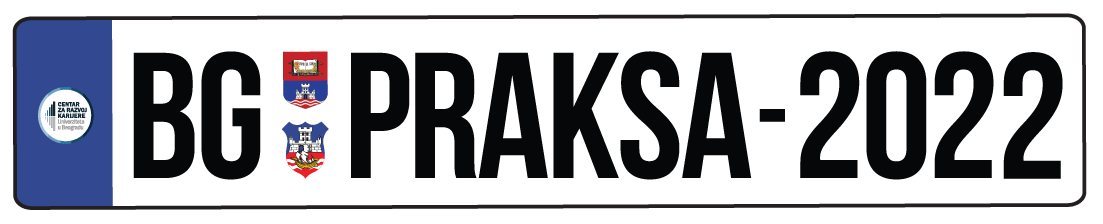 ФАКУЛТЕТ ОРГАНИЗАЦИОНИХ НАУКАЈКП „Инфостан технологије“ Београд Програмер ЈКП „Погребне услуге“ Систем администратор WEB порталаГО Савски венацПрактикант на пословима из области информисањаГУ - Секретаријат за јавни превоз Сарадник на пословима јавног превоза у одељењу за тарифне системе и контролу ГУ - Секретаријат за заштиту животне средине Инжењер документацијеГУ - Секретаријат за привреду Сарадник на пословима туризма у Сектору за туризамГУ - Секретаријат за спорт и омладину Сарадник у сектору за спорт ГУ- Градско веће Града Београда Сарадник на пројектима ГУ - Секретаријат за информисање Практикант у Сектору за маркетинг и односе са медијима Позиције отворене за студенте свих факултета техничко-технолошке групације:ГУ- Секретаријат за јавне приходеПрактикант на аналитичко пореским пословима ГУ- Секретаријат за опште пословеПрактикант на стручно-оперативним пословима  набавки 